Hamra SoapVeterinární přípravek na vemena. Hamra Soap je mýdlo pro dojnice pro mytí vemene před dojením, pro použití s utěrkami/ubrousky na vemena. Jemné a šetrné vůči pokožce.Způsob použití:Očista vemene pomocí utěrek/papírových ubrousků: 1% dávkováníPřed každým použitím připravte mýdlový roztok:Pro textilní utěrky: nadávkujte 1 dl přípravku Hamra Soap a doplňte vlažnou vodou (35 °C) do 10 I.Utěrky položte do roztoku. Nechejte je před použitím 15 minut namočené.Pro papírové ubrousky v dávkovacím kbelíku DeLaval: připravte roztok 25 ml přípravku s 2,5 I vlažné vody. Tento naředěný mýdlový roztok nalijte na roli papíru v kbelíku. Navlhčený papír se musí během týdne spotřebovat. Použitím jedné navlhčené utěrky/ubrousku pro každou krávu očistěte a stimulujte vemeno.Pěnový/rozstřikovací aplikátor na očistu vemene: 10% dávkováníPřed každým dojením si připravte roztok: nadávkujte 1 dl přípravku Hamra Soap a doplňte vlažnou vodou do objemu 1 I. Pěnu nebo roztok pečlivě aplikujte na celou délku struků. Nechejte 15 až 30 sekund působit. Pomocí jednorázového papírového ubrousku/utěrky pečlivě otřete.Vždy používejte čisté vybavení. Pro zajištění hygieny při dojení se doporučuje používat rukavice. Složení: Voda, sorbitol, glycerol, lauramid DIPA, lanolin, bronopol, kyselina citronová, chlorid sodný, laurethsulfát sodný, barvivoUpozornění:Pouze pro zvířata.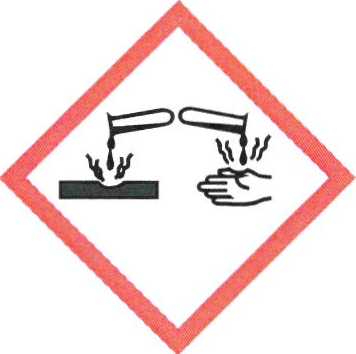 NEBEZPEČÍH318 Způsobuje vážné poškození očí.P102 Uchovávejte mimo dosah dětí.P280 Používejte ochranné rukavice/ochranný oděv/ochranné brýle/
obličejový štít.P305+P351+P338 PŘI ZASAŽENÍ OČÍ: Několik minut opatrně vyplachujte vodou. Vyjměte kontaktní čočky, jsou-li nasazeny a pokud je lze vyjmout snadno. Pokračujte ve vyplachování.Skladování: Skladujte ve vzpřímené poloze v řádně uzavřeném originálním obalu. Chraňte před přímým slunečním zářením, vysokými teplotami a mrazem. Jestliže přípravek zmrzne, nechte jej roztát v místnosti o pokojové teplotě a řádně jej před použitím protřepte.Odpad likvidujte podle místních právních předpisů. Doba použití: 12 měsíců – viz horní část kanystruDatum exspirace a číslo šarže: viz štítek v horní části kanystru.Číslo schválení: 114-18/CDržitel rozhodnutí o schválení a výrobce:DeLaval NV, Industriepark-Drongen 10, 9031 Gent, Belgie, Tel +32 9 2809100, www.delaval.com Distributor: DeLaval s.r.o., Průběžná 80, 100 00 Praha 10, Tel: 02-71001148Obsah: 10 l, 20 l